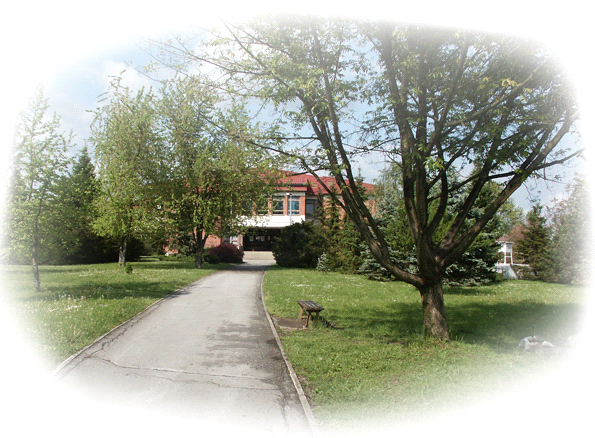                    ŽUPANIJA KARLOVAČKA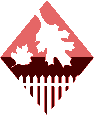        ŠUMARSKA I DRVODJELJSKA ŠKOLA                              K A R L O V A C                            Vatrogasna cesta  5          tel: 047/ 609 - 599;  fax: 047/ 611 – 175             e-mail: sum.skola-klc@ka.t-com.hr			Dragi osmaši!      	Još je malo vremena ostalo za donošenje vaše važne životne odluke o izboru prvog zanimanja. Ako ste još neodlučni pogledajte koja zanimanja nudi naša škola smještena u najljepšoj zelenoj oazi našega grada.Četverogodišnji programi:Tradicionalno, ali uvijek interesantno zanimanje šumarski tehničarKreativno i atraktivno zanimanje drvodjeljski tehničar dizajnerIntrigantno zanimanjeMETEOROLOŠKI TEHNIČARTrogodišnji programi:Poznato staro i uvijek unosno obrtničko zanimanje koja pruža velike mogućnosti modernim menagerima.STOLAR                            Detaljnije u nastavku!ŠUMARSKI TEHNIČAR1  ODJELJENJE – 20 učenika školovanje traje 4 godine50 bodova za upisPRAVO ZANIMANJE ZA TEBEako voliš prirodu i zanima te životni ciklus biljaka, želiš obavljati  poslove u uzgajanju, zaštiti i uređivanju šuma i šumskom građevinarstvu, želiš upravljati specijaliziranim šumskim strojevima i uređajima  koji se koriste u šumarstvu, želiš više znati o divljači, pticama i kukcima u šumi,                            htio bi bolje osvijestiti današnje ekološke probleme                                                                    želiš šumi pružiti stručnu njegu…   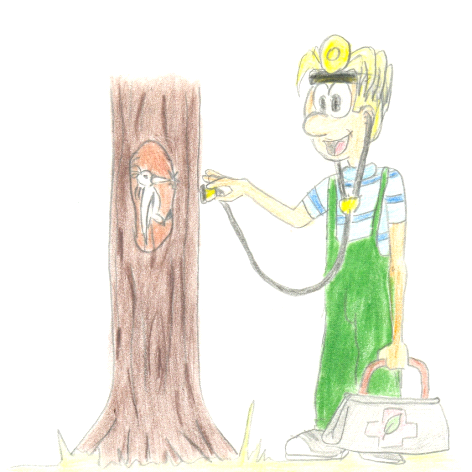 PREDMETI ZNAČAJNI ZA UPIS U 1. RAZREDZA ŠUMARSKOG TEHNIČARA hrvatski jezik, strani jezik, matematika, biologija,  kemija,   tehnička kultura Potrebno je Uvjerenje o zdravstvenoj sposobnosti Medicine rada nakon 4. razreda i  izrade i  obrane završnog rada postoji mogućnost zapošljavanja u šumarstvu; u zdravom i čistom okolišu  ili  nastavka školovanja  na srodnim studijima - šumarstvo ili urbano šumarstva, lovstvo i zaštita prirode  kao i na svim ostalim fakultetima i veleučilištima uz uvjet da položite ispite državne mature.DRVODJELJSKI TEHNIČAR DIZAJNER1 ODJELJENJE – 20 učenika školovanje traje 4 godine50 bodova za upisATRAKTIVNO  I  KREATIVNO  ZANIMANJE ZA  TEBE  AKO  ŽELIŠ  idejno osmisliti i izraditi proizvod od drva mijenjati i učiniti ljepšim i ugodnijim svoj životni prostorcrtati i dizajnirati u računalnim programimasvoj potpis vidjeti uz dizajn nekog modernog naslonjača za ljenčarenje urediti svoj dom baš po svojoj mjeri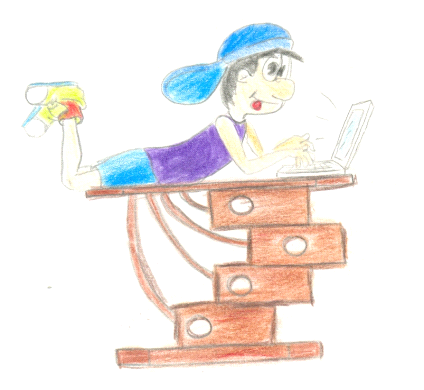 PREDMETI ZNAČAJNI ZA UPIS U 1. RAZREDhrvatski jezik, strani jezik,  matematika, fizika, likovna kultura, tehnička kulturaPotrebno je Uvjerenje o zdravstvenoj sposobnosti Medicine rada nakon 4. razreda i  i  izrade i  obrane završnog rada postoji mogućnost zapošljavanja u radionicama za dizajniranje i oblikovanje namještaja te uređenje interijera, salonima namještaja ili nastavka obrazovanja na različitim  fakultetima, a najsrodniji je drvno - industrijski smjer na Šumarskom fakultetu ili studiji  dizajna… uz uvjet da položite ispite državne mature.METEOROLOŠKI TEHNIČAR(JEDINI U HRVATSKOJ)1 odjeljenje – 20 učenikaškolovanje traje 4 godine50  bodova za upisINTRIGANTNO ZANIMANJE ZA TEBEAKO TE ZANIMA Zašto pada kiša?Kako nastaju pijavice ili duga?Kako prepoznati oblake?Koje se sve pojave i procesi događaju u prirodi?Kako obraditi  mjerne i motrene podatke?Kako održavati i baždariti mjerne instrumente?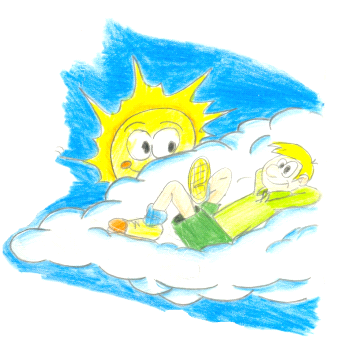 PREDMETI ZNAČAJNI ZA UPIS U 1. RAZREDhrvatski jezik,  strani jezik, matematika, biologija,  fizika, geografijanakon 4. razreda i  izrade i  obrane završnog rada postoji mogućnost zapošljavanja na meteorološkim i hidrološkim postajama , u vodoprivredi, Hrvatskim cestama i sl.  ili nastavka obrazovanja na  fakultetima; najsrodniji je Prirodoslovno – matematički fakultet .predmet fizika, smjer geofizika, struka meteorologija uz uvjet da položite ispite državne matureSTOLAR  1 ODJELJENJE – 20 učenikaškolovanje traje 3 godinenema bodovnog pragaŽELIŠ VEĆI DIO VREMENA PROVESTI NA PRAKTIČNOM RADU U RADIONICI I  ŽIVOTNI CILJ TI JE  POSTATI MODERAN I USPJEŠAN OBRTNIK – MANAGERA UZ TO:voliš drvo,želiš izrađivati namještaj baš po svojoj mjeri,dizajnerske zamisli provodiš u djelo,dekorirati prostor iz snova,pravi si “tata mata” za obradu drva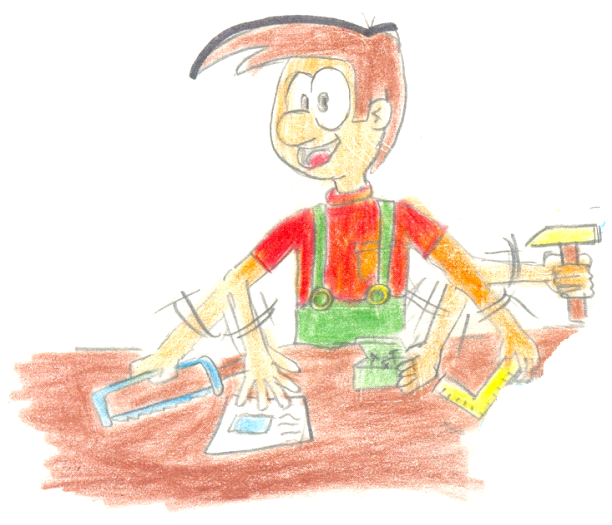 MOGUĆNOST DOBIVANJA STIPENDIJE ( po godini cca 15 000kn od Ministarstva gospodarstva i održivog razvoja )Potrebno je Uvjerenje o zdravstvenoj sposobnosti Medicine rada Ugovor o naukovanjuNakon položenog završnog ispita mogućnost zapošljavanja u obrtništvumogućnost napredovanja do zvanja majstoraSTJEČEMO ZNANJA I VJEŠTINE:u  školskom arboretumuučenjem i zabavom u meteorološkom kruguna vježbama u šumama u blizini grada, na poligonu, u radionicamau sportskoj dvorani i na  sportskim terenimana stručnim ekskurzijamau informatičkim učionicama na stručnim sajmovima, izložbama i smotrama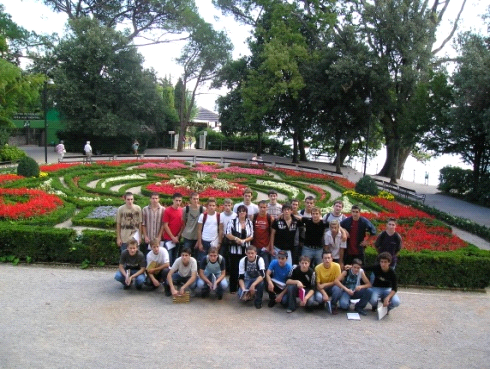 www.ss-sumarskaidrvodjeljska-ka.skole.hrDRUŽIMO SE I SUDJELUJEMO I U RAZLIČITIM: projektima – školskim i međunarodnimsportskim aktivnostim,globe programu, natjecanjima i smotramasmotrama radova - dizajnera i stolaraizložbama uradaka od drvetanatjecanjima gdje postižemo zavidne rezultate,Otvorenom danu školeDanu zamijenjenih uloga,Danu škole (sportski susreti, igre, izleti, .... Kandidati se za upis u obrazovne programe prijavljuju i upisuju putem mrežne stranice Nacionalnoga informacijskog sustava prijava i upisa u srednje škole (NISpuSŠ) www.upisi.hr.MOGUĆNOST SMJEŠATAJA UUČENIČKIM DOMOVIMA KARLOVAC I DUGA RESA